Forest Economic Partnership Stakeholder Meeting Agenda 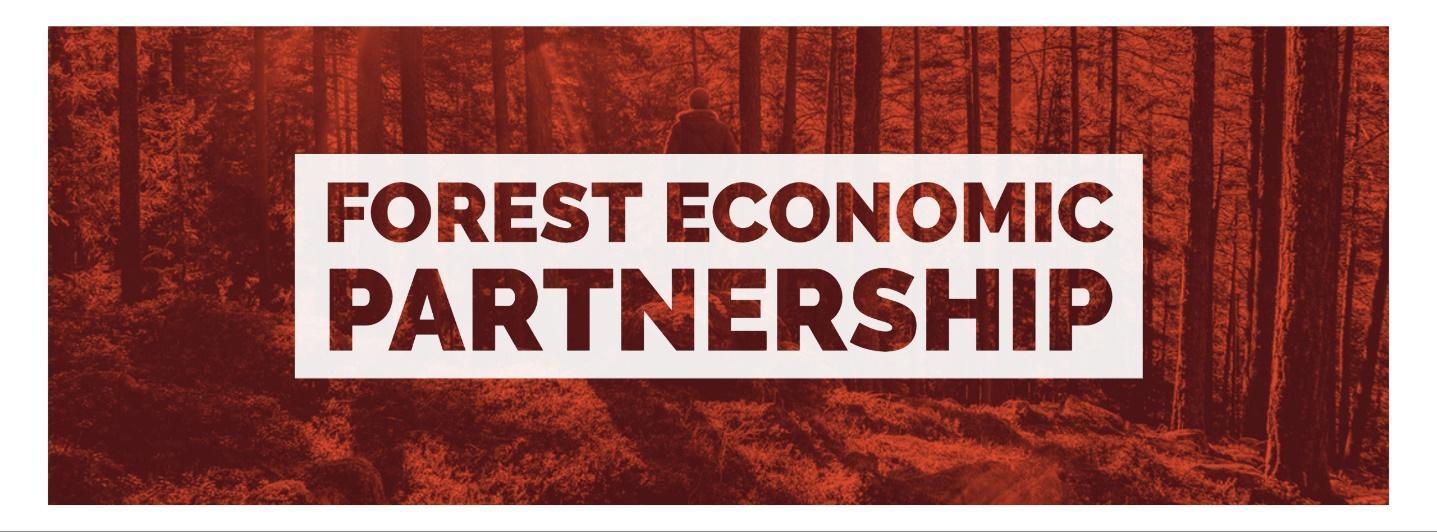 17:00-18:30 Thursday 7th December 2023 The Speech House Hotel, GL16 7ELArrival, refreshments & networking (17:00 - 17:15)Chair’s welcome, introductions & announcements - Welcome to guest speakers and observers, and a formal thank you to Tracey Ashford of Thrings for her Co-Chairing role on the E&S sub-group. (Neill Ricketts)Apologies - Ian Price, Rob Pickup, Clare Vertigen, Nigel Brinn, Cllr Johnathan Lane New stakeholders Q+A  (Ian Mean)Kevan Spencer, Sales and Marketing Director at MSB Steel LtdMatt Stephens, Managing Director of MSB Steel LtdKeith Thomas, author of 'The Iron Rose'.Hakam Poselay, CEO of Checklist filmsShaun Keep, Production Manager at Checklist FilmsJames Lloyd Jones, CEO of Jones Food CompanyAlex Crawley, founder of Grazing Management LtdFEP Board governance & finances – new Climate Change focus (Wendy Jackson & David Trevelyan)Education and Skills sub group update (Wendy Jackson)Digital Connectivity sub group update (David Trevelyan)FEP in 2024  - ‘Celebrating our Success’ new communications project (Wendy Jackson & Ian Mean)Biosphere update (Wendy Jackson)Meeting close at 18:30 